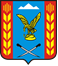 Управление образования администрации Предгорного муниципального района Ставропольского края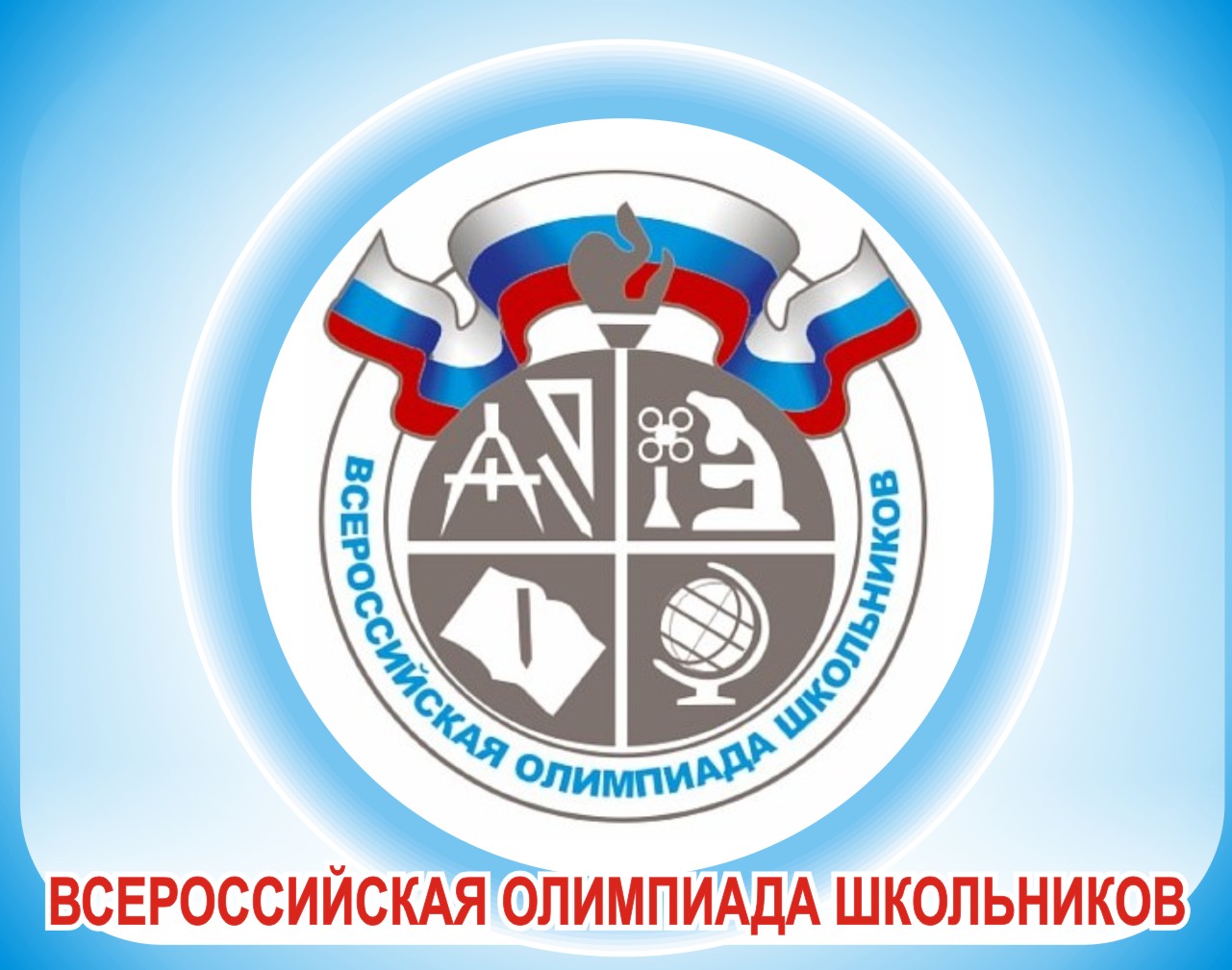 ПРОГРАММАпроведения муниципального этапа всероссийской олимпиады школьников28 НОЯБРЯ 2019 ГОДА – ИНФОРМАТИКАМесто проведения: МБОУ СОШ №1Ответственные за проведение олимпиады – Глоба Екатерина Сергеевна- главный специалист управления образования АПМР СКБелаш Ольга Игоревна - методист управления образования АПМР СК тел. 5-15-50e-mail: rono_imdk@mail.ruОрганизационные мероприятияОрганизационные мероприятияОрганизационные мероприятия9:00 -9:30Совещание с организаторамиАудитория №29:00 -9:30Регистрация участниковХолл школы9:30-9:50Открытие олимпиады.Инструктаж по проведению олимпиады для участников1 этаж10:00Начало олимпиады10:00 - 14:00Выполнение олимпиадных заданийАудиториикабинет информатикиОзнакомление участников олимпиады с результатамиОзнакомление участников олимпиады с результатамиОзнакомление участников олимпиады с результатамиНа сайте управления образования администрации Предгорного муниципального района Ставропольского края: http://predgorrono.nov.ru/?page_id=1017(раздел Всероссийская олимпиада школьников)На сайте управления образования администрации Предгорного муниципального района Ставропольского края: http://predgorrono.nov.ru/?page_id=1017(раздел Всероссийская олимпиада школьников)На сайте управления образования администрации Предгорного муниципального района Ставропольского края: http://predgorrono.nov.ru/?page_id=1017(раздел Всероссийская олимпиада школьников)28.11Предварительные протоколыСайт УО АПМР СК30.11Итоговые протоколыСайт УО АПМР СКОргкомитетУчительскаяМедицинское обслуживаниеМедицинский кабинет 